12月22日(火)　　ゆず湯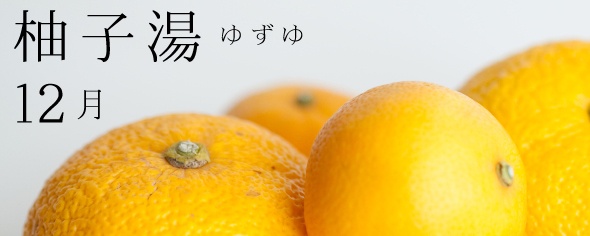 